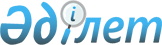 О возмещении затрат на обучение на дому детей с ограниченными возможностями из числа инвалидов по индивидуальному учебному плану в Щербактинском районе
					
			Утративший силу
			
			
		
					Решение маслихата Щербактинского района Павлодарской области от 24 февраля 2015 года № 194/55. Зарегистрировано Департаментом юстиции Павлодарской области 13 марта 2015 года № 4358. Утратило силу решением Щербактинского районного маслихата Павлодарской области от 16 ноября 2021 года № 56/17 (вводится в действие по истечении десяти календарных дней после дня его первого официального опубликования)
      Сноска. Утратило силу решением Щербактинского районного маслихата Павлодарской области от 16.11.2021 № 56/17 (вводится в действие по истечении десяти календарных дней после дня его первого официального опубликования).
      В соответствии с подпунктом 15) пункта 1 статьи 6 Закона Республики Казахстан от 23 января 2001 года "О местном государственном управлении и самоуправлении в Республике Казахстан", подпунктом 4) статьи 16 Закона Республики Казахстан от 11 июля 2002 года "О социальной и медико-педагогической коррекционной поддержке детей с ограниченными возможностями" Щербактинский районный маслихат РЕШИЛ:
      1. Определить социальную помощь на возмещение затрат на обучение на дому детей с ограниченными возможностями из числа инвалидов по индивидуальному учебному плану ежеквартально в размере 6 (шести) месячных расчетных показателей.
      2. Контроль за исполнением настоящего решения возложить на постоянные комиссии Щербактинского районного маслихата.
      3. Настоящее решение вводится в действие по истечении десяти календарных дней со дня его первого официального опубликования.
					© 2012. РГП на ПХВ «Институт законодательства и правовой информации Республики Казахстан» Министерства юстиции Республики Казахстан
				
      Председатель сессии

К. Ибрагимова

      Исполняющий обязанностисекретаря районного маслихата

Б. Паванов
